INFORMACIÓN SOLICITADAINFORMACIÓN SOLICITADAINFORMACIÓN SOLICITADAINFORMACIÓN SOLICITADAINFORMACIÓN SOLICITADAFECHA DE EXPEDICIÓNCÓDIGO/ N° IDENTIDADNOMBRE Y APELLIDOPROGRAMANo. DIAS RETRASADOSNo. DIAS RETRASADOS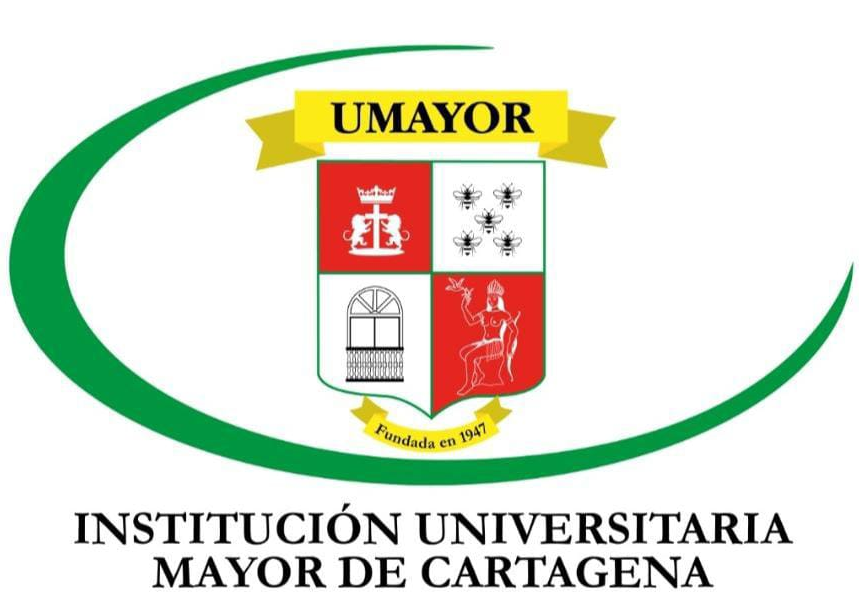 FORMATO PAGO DE MULTACód. Doc.FT-ME-005FORMATO PAGO DE MULTAVersión.4FORMATO PAGO DE MULTAFecha10/06/2022INFORMACIÓN SOLICITADAINFORMACIÓN SOLICITADAINFORMACIÓN SOLICITADAINFORMACIÓN SOLICITADAINFORMACIÓN SOLICITADAFECHA DE EXPEDICIÓNCÓDIGO/ N° IDENTIDADNOMBRE Y APELLIDOPROGRAMANo. DIAS RETRASADOSNo. DIAS RETRASADOSFORMATO PAGO DE MULTACód. Doc.FT-ME-005FORMATO PAGO DE MULTAVersión.4FORMATO PAGO DE MULTAFecha10/06/2022INFORMACIÓN SOLICITADAINFORMACIÓN SOLICITADAINFORMACIÓN SOLICITADAINFORMACIÓN SOLICITADAINFORMACIÓN SOLICITADAFECHA DE EXPEDICIÓNCÓDIGO/ N° IDENTIDADNOMBRE Y APELLIDOPROGRAMANo. DIAS RETRASADOSNo. DIAS RETRASADOSFORMATO PAGO DE MULTACód. Doc.FT-ME-005FORMATO PAGO DE MULTAVersión.4FORMATO PAGO DE MULTAFecha10/06/2022INFORMACIÓN SOLICITADAINFORMACIÓN SOLICITADAINFORMACIÓN SOLICITADAINFORMACIÓN SOLICITADAINFORMACIÓN SOLICITADAFECHA DE EXPEDICIÓNCÓDIGO/ N° IDENTIDADNOMBRE Y APELLIDOPROGRAMANo. DIAS RETRASADOSNo. DIAS RETRASADOS